Obec Lesnice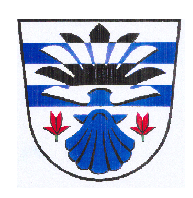 Lesnice č. 46, 789 01                                                                                                   V Lesnici dne 21.05.2018Usneseníz 33. jednání ZO Lesnice, které se konalo dne 21.05.2018 v 17,30 hod. v zasedací místnosti OÚ  Lesnice                          Přítomni: 7 - Ing. Jiří Chlebníček, Soňa Pobucká, Ing. Vlastimil Vepřek, Jana Daříčková, Mgr. Marie Beranová, Karel Polách, Jan SlabýOmluveni: Nepřítomni: 2 -  Jana Plháková, Jiří Sitta, Zapisovatel: 	Žižková ZuzanaOvěřovatelé zápisu: Soňa Pobucká, Karel PoláchProgram jednání:ZahájeníKontrola usnesení ZO Lesnice 32/2018Schválení kupní smlouvy na pozemek za hřbitovem mezi Obcí Lesnice a Liborem Berkou a schválení smlouvy o smlouvě budoucí mezi Obcí Lesnice a Liborem BerkouInformace o stavu na mostu silnice 370 u hasičárnyInformace o stávající havarijní situaci na mostku přes Loučku za KDOdúčtování z nedokončeného majetku – suchý poldr z důvodu derealizace akce Schválení další etapy prací na PŘ „Hřbitov 2018“Schválení VŘ na akci POV 2018 – fasáda recyklačního dvoruRůznéDiskuzeUsneseníZávěr1. ZahájeníStarosta obce Ing. Jiří Chlebníček přivítal přítomné hosty a členy zastupitelstva, seznámil je s programem dnešního zasedání, doplnil program a vyzval přítomné členy zastupitelstva k doplnění do programu. Starosta doplnil program o následující body, které budou zařazeny do bodu č. 8:Schválení přijetí dotace od OL Kraje na „Rekonstrukci objektu recyklačního dvora v obci LesniceSchválení uzavření Smlouvy o poskytnutí dotace od OL Kraje na „Rekonstrukci objektu recyklačního dvora v obci LesniceDále do bodu „různé“:Schválení rozpočtového opatření č. 3Schválení termínu akce „Rodáci“Pro:  	 7           	Proti:     0              Zdržel se:  02. Kontrola usnesení ZO Lesnice 32/2018 ZO vzalo na vědomí kontrolu plnění usnesení ze 32/20183. Schválení kupní smlouvy na pozemek za hřbitovem mezi Obcí Lesnice a Liborem BerkouZO schvaluje kupní smlouvu mezi Obcí Lesnice a panem Liborem Berkou nar. dne 8.4.1986 o převodu vlastnického práva pozemku p.č. 352/15 v k.ú Lesnice o výměře 34.310 m² podle geom. plánu 389-89/2018 ze dne 21.5.2018 a za cenu 4.872.020,- KčPro:  7	           	Proti:      0              Zdržel se:  0Zastupitelstvo obce dále schvaluje Smlouvu o smlouvě budoucí mezi Obcí Lesnice a Liborem Berkou nar. dne 8.4.1986, která upravuje podmínky budoucího převodu vlastnického práva k části pozemku 353/2 v k.ú Lesnice, jak bude zaměřena geometrickým plánem k rozdělení pozemku; a k převodu vlastnického práva k části pozemku p.č. 352/15 v k.ú Lesnice, blíže specifikovaného v čl. II písmeno B, odstavec 2. smlouvy o smlouvě budoucí, a to za cenu 140,- Kč/m².Pro:  7	           	Proti:      0              Zdržel se:  04. Informace o stavu na mostu silnice 370 u hasičárnyStarosta informoval zastupitelstvo o stavu mostu silnice 370 u hasičárny v LesniciZO vzalo tuto informaci na vědomí.5. Informace o stávající havarijní situaci na mostku přes Loučku za KDStarosta obce informoval zastupitelstvo o stržení mostku (z důvodu havarijního stavu) přes potok Loučka ZO vzalo tuto informaci na vědomí a uložilo.ZO uložilo starostovi obce prověřit veškeré náležitosti, týkající se výstavby nového mostku, aby výstavba mohla být zahájena co nejdřívePro:  7	           	Proti:      0              Zdržel se:  06. Odúčtování z nedokončeného majetku – suchý poldr z důvodu derealizace akceStarosta informoval zastupitelstvo o akci „suchý poldr“, z důvodu nerealizace akce ZO schvaluje přeúčtování částky 350.240,- Kč z účtu 042, analytický účet 0130 na účet 547 škody a manka, jako zmařená investicePro:  7	           	Proti:      0              Zdržel se:  07. Schválení další etapy prací na výběrové řízení „Hřbitov 2018“ZO schvaluje vypsání výběrového řízení na akci „Hřbitov 2018“ s tím, že celá zídka hřbitova bude ve stejném designu jako nově vybudovaná část hřbitovaPro:  	7            	Proti:      0              Zdržel se:  08. Schválení VŘ na akci POV 2018 – fasáda recyklačního dvoruSchválení přijetí dotace od OL Kraje na „Rekonstrukci objektu recyklačního dvora v obci Lesnice“ZO schvaluje přijetí dotace z Olomouckého Kraje v částce 500.000,- Kč na akci „Rekonstrukce objektu recyklačního dvora v obci Lesnice“Pro:  	7            	Proti:      0              Zdržel se:  0Schválení uzavření Smlouvy o poskytnutí dotace od OL Kraje na „Rekonstrukci objektu recyklačního dvora v obci Lesnice“ZO schvaluje uzavření Smlouvy o poskytnutí dotace od OL Kraje na akci „Rekonstrukce objektu recyklačního dvora v obci Lesnice“Pro:  7	            	Proti:      0              Zdržel se:  0ZO dále schvaluje vypsání výběrového řízení pro akci „Rekonstrukce objektu recyklačního dvora v obci Lesnice“Pro:  	7            	Proti:      0              Zdržel se:  09. RůznéSchválení rozpočtového opatření č. 3ZO schvaluje rozpočtové opatření č. 3 ve výši příjmy: 104.000,- Kč a výdaje v částce 104.000,- KčPro:  7	            	Proti:      0              Zdržel se:  0Schválení termínu akce „Rodáci“Starosta informoval zastupitelstvo o termínu rodáků, který je stanoven na 31.8 – 01.09.2018.ZO bere tuto informaci na vědomí.10. DiskuseZO ukládá starostovi připravit pravidla a podmínky pro prodej pozemků na budoucí výstavbu rodinných domův termínu do konce června 2018Pro:  	7            	Proti:      0              Zdržel se:  0F. Vepřek se dotazuje na chod MŠ o velkých prázdninách – M. Beranová odpovídá na dotaz11. Usnesení - Jednotlivé body usnesení byly schvalovány v průběhu jednání zastupitelstva obce12. Závěrem se starosta obce rozloučil s přítomnými a ukončil jednání zastupitelstvastarosta: Ing. Jiří Chlebníček                                       místostarostka: Soňa Pobuckáověřovatelé zápisu:	Soňa Pobucká			Karel Poláchzapisovatel:	Zuzana Žižková                                                